Task SummaryTimesheets DetailForecast CostsStock Usage DetailPurchase Order SummaryPurchase Order DetailInvoice SummaryProject Financial SummaryProject SummaryCurrent Profitability: [ProjectActualProfit]Project Start Date[ProjectStartDate]Project Due Date[ProjectDueDate]Project Number[ProjectNumber]Purchase Order[ClientPurchaseOrder]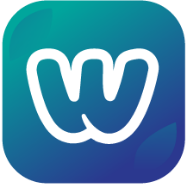 [ClientName][ClientAddress1][ClientAddress2][ClientCity] [ClientState] [ClientPostcode][ClientABN][ProjectContactName]Project Start Date[ProjectStartDate]Project Due Date[ProjectDueDate]Project Number[ProjectNumber]Purchase Order[ClientPurchaseOrder][BusinessLegalName][BusinessAddress][BusinessTaxNumber]Project Manager[ProjectManager][ProjectName][ProjectDescription][ProjectName][ProjectDescription][ProjectName][ProjectDescription][ProjectName][ProjectDescription]Qty ForecastQty ActualQty Remaining[TaskName][TaskDescription][TaskQuantity][TaskQuantityActual][TaskQuantityRemaining]Total Time[ProjectTotalForecastTime][ProjectTotalActualTime]Work DateEmployeeTaskLengthBillable Length[TSDate][StaffName][TSTask][TSLength][TSBillableLength]ProductsProductsQty Forecast[ProductSKU] [ProductName][ProductQuantity]DateProductEmployeeQty UsedUnit CostTotal Cost[UsageDate][ProductSKU] [ProductName][UserFullName][UsageQuantity][UsageUnitCost][UsageTotalCost]DateNumberDescriptionSupplierTotal Cost[POSummaryIssueDate][POSummaryNumber][POSummaryDescription][POSummarySupplierName][POSummaryTotal]Purchase OrderOrder LinesOrder LinesOrdered QtyReceived Qty[PONumber][POSku][POName][POOrderQuantity][POReceivedQuantity]DateNumberTask TotalProduct TotalTotalOutstanding[InvSummaryDate][InvSummaryNumber][InvSummaryTaskTotal][InvSummaryProductTotal][InvSummaryTotal][InvSummaryAmountOutstanding]CostsCostsRevenueRevenueForecastActualForecastActualLabour[ProjectTasksForecastCost][ProjectTasksActualCost][ProjectTaskSubTotal][ProjectInvoiceTaskTotal]Products[ProjectProductsForecastCost][ProjectProductsActualCost][ProjectProductsSubTotal][ProjectInvoiceProductTotal]Disbursements[ProjectPurchasesTotal][ProjectPODisbursementsTotal]Credits[ProjectTotalSupplierCredits][ProjectGrossCredited]Invoiced[ProjectGrossInvoiced]Project Totals[ProjectTotalForecastCost][ProjectTotalActualCost][ProjectTotal][ProjectNetInvoiced]Project Profit $[ProjectForecastProfit][ProjectActualProfit]Project Profit %[ProjectForecastProfitPercentage]%[ProjectActualProfitPercentage]%